　　　新クラスの会場地図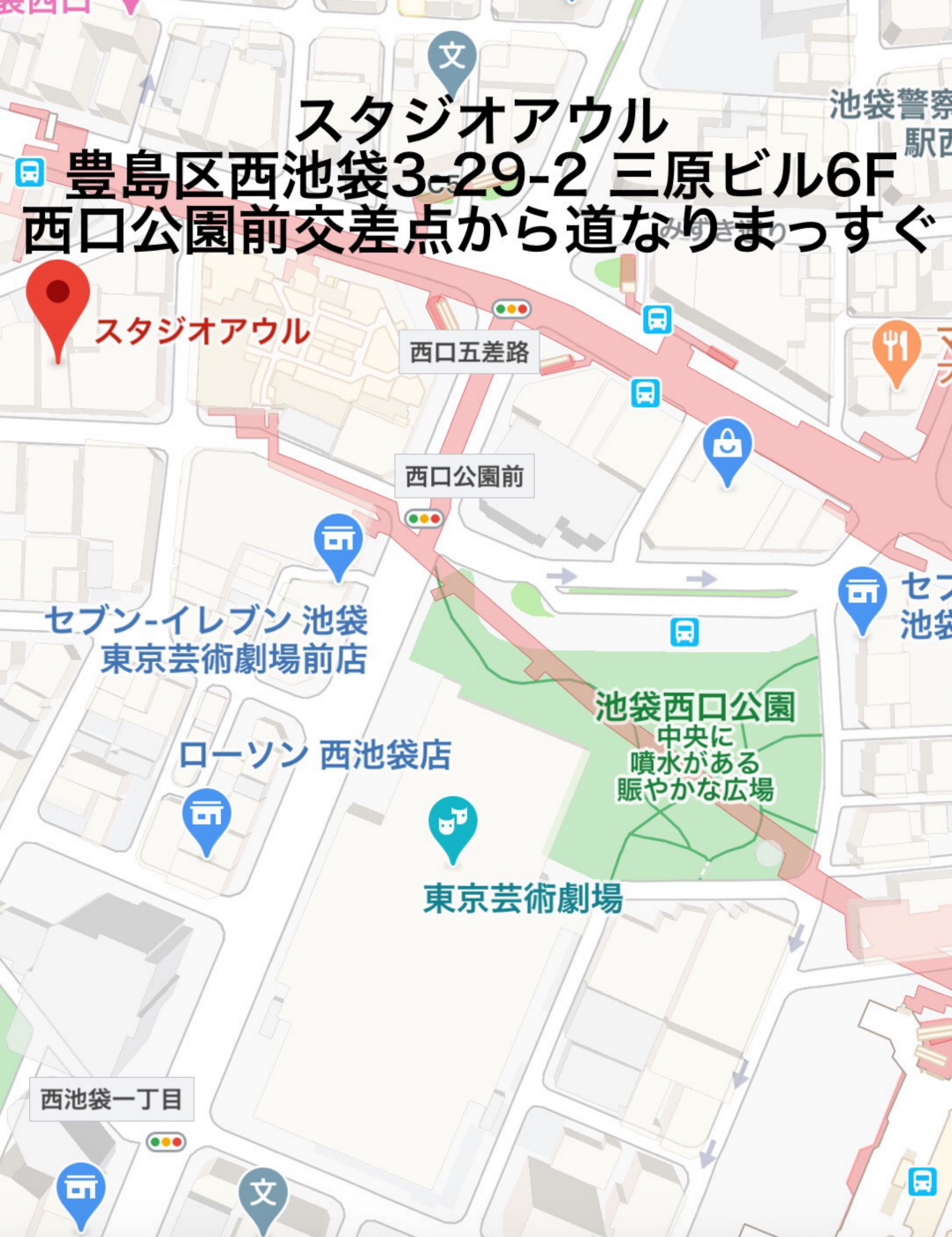 　　　　池袋クラス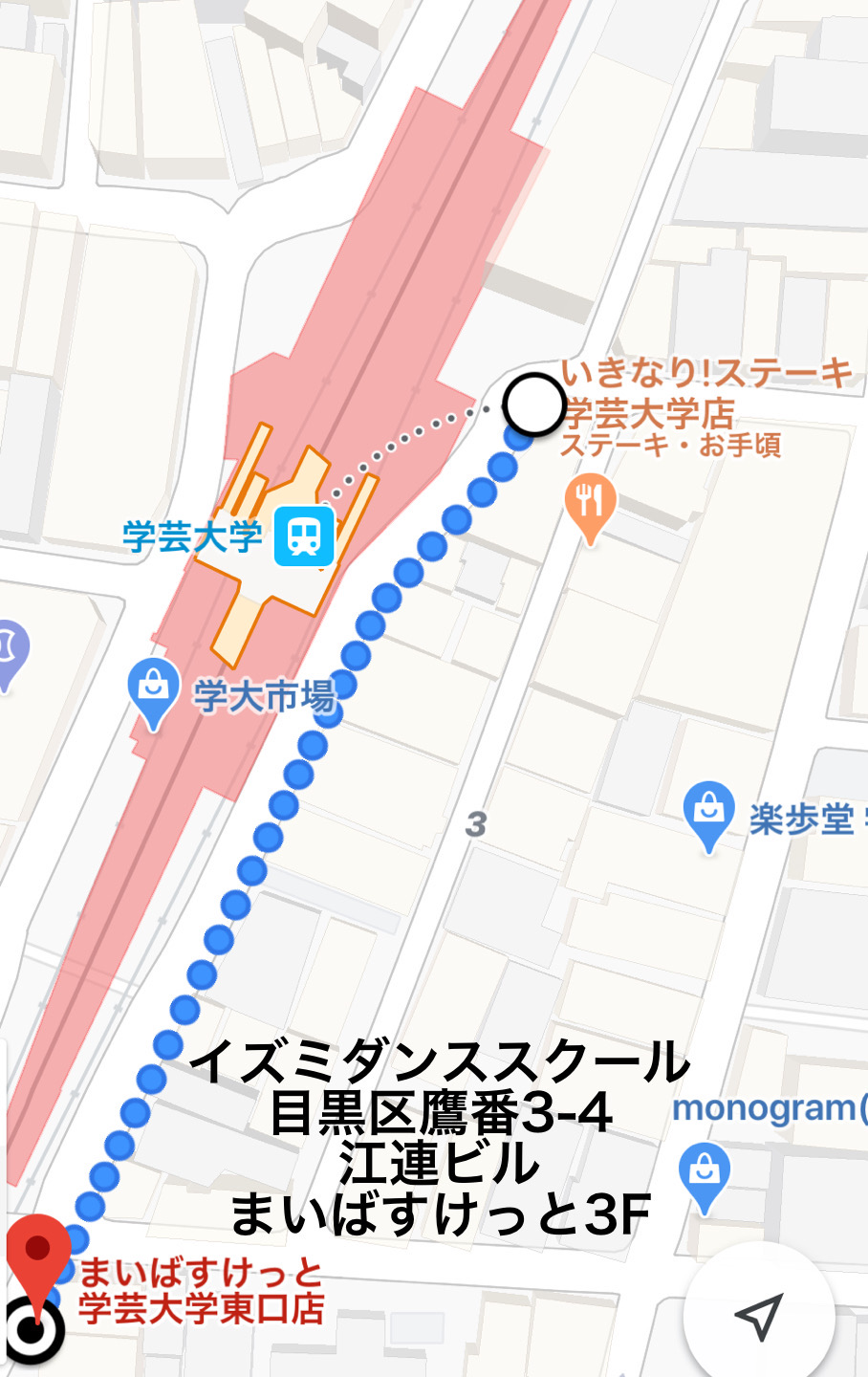 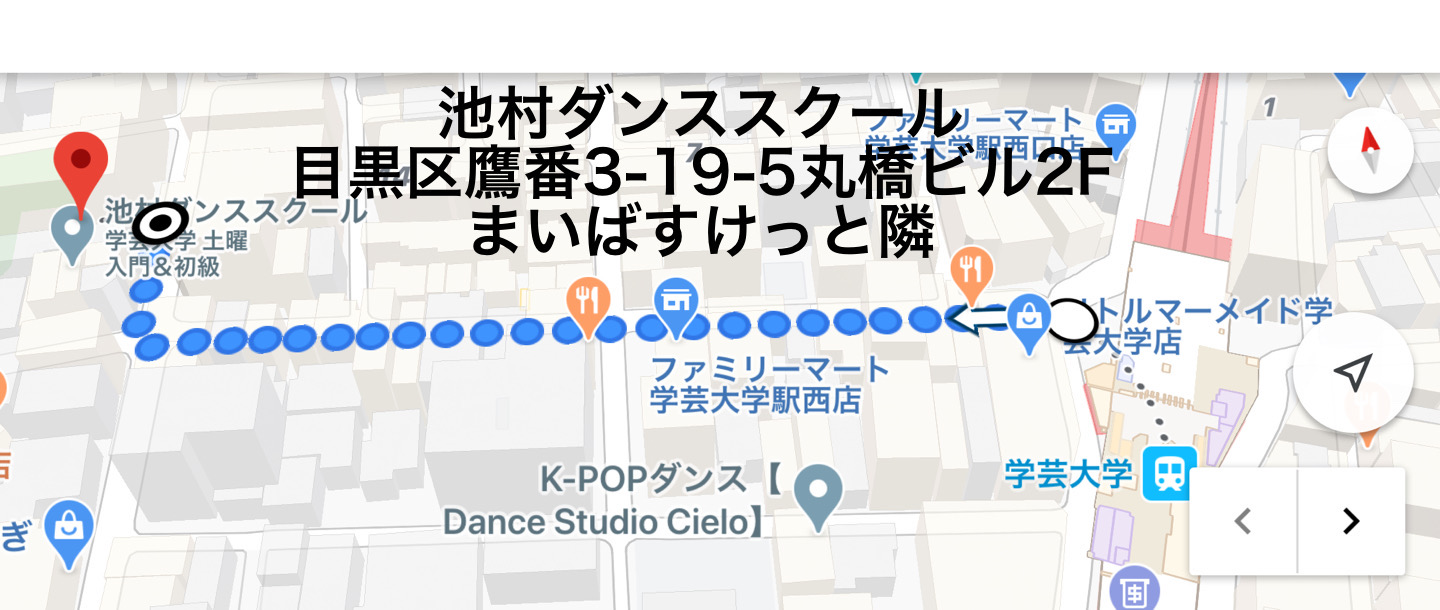 　　　　会場: スタジオアウル　　　　　第２火曜日13:10~14:55　スタンダード第４火曜日11:10~12:55  Body13:10~14:55　スタンダード学芸大学水曜日クラス会場:イズミダンススクール学芸大学駅東口（改札を出て右側）第1.2.3.4.水曜日11:30〜13:15 初心者13:30〜15:15 初級15:30〜17:15 第１.3スタンダード/第２.４中級17:30〜19:15  第２上級 / 第４デモ学芸大学土曜日クラス会場: 池村ダンススクール学芸大学駅西口第1.2.3.4.土曜日11:00〜12:00 初心者12:10〜13:55 初級15:10〜16:55 中級